Sakura L’Art du Mouvement
Labellisé « Club Sport Santé Bien-Être »Après l’association Sakura L’Art du Mouvement Annemasse (Alain Jacopino, Sabine Lewkowicz) labellisé en 2019, aujourd’hui les associations Sakura l’Art du Mouvement de Cluses (Marie-José Pérez), St-Pierre en Faucigny (Sabine Lewkowicz), Machilly (Fabrice La Rosa), Publier (Catherine Pascal) et St-Julien en Genevois (Alain Jacopino, Annick Escudié, Rose-Ange Claisse), viennent, à leur tour, de se voir décerner la Charte « Club Sport Santé Bien-être » par la Fédération Française Sports Pour Tous.
Ce précieux label souligne ainsi la qualité des services proposés par ces associations dans leurs différentes activités : TaïChi - QiGong - Yoga Chinois.
Alain Jacopino (directeur technique) : « Depuis de très nombreuses années dans le cadre de nos cours, nous oeuvrons pour la santé et le bien-être et aujourd’hui nous sommes récompensés de ce chemin parcouru. »
Ce chemin vers ce label a commencé en 1983, avec la rencontre de grands maîtres et médecins : Kenji Tokitsu, Docteur Liu Dong, Docteur Toshiko Yayama, Wan Su Jian pour ne citer que les plus éminents. Chacun d’eux à leur manière et chacun dans leur domaine cherchent à contribuer à la santé.
Diplômé en Médecine Traditionnelle Chinoise, Alain Jacopino apporte aussi sa pierre à cet édifice, ainsi que d’autres enseignants de l’association, qui sont professionnellement investis dans la santé ou le bien-être : Sabine Lewkowicz (Annemasse et St.Pierre en Faucigny), Marie José Perez (Cluses et Bonneville), Sonia Tedesco (Genève), Samuel Lemonnier (Arbusigny), Raphaël Lambrouin (Lugrin), Annick Escudié (St Julien en Genevois).
Ce label n’est pas un but en soi pour notre association, il est une juste reconnaissance de ce que nous accomplissons. Il nous encourage à poursuivre nos efforts dans la même voie. Dans notre enseignement, seule la passion de la santé et du bien-être, est notre motivation, l’exigence notre ligne directrice.
Alain Jacopino : « Ces qualités se transmettent dans les arts énergétiques depuis des milliers d’années, faisant partie de cette chaîne de transmission, nous continuons à les transmettre avec cœur et compétence. »
L’association Sakura l’Art du Mouvement est présente dans : la Vallée de l’Arve, le Chablais, le Léman, le Bassin Genevois, Annecy et en Suisse.
Pour tout renseignement sur notre association : www.ecolesakura.com / 06 61 80 69 02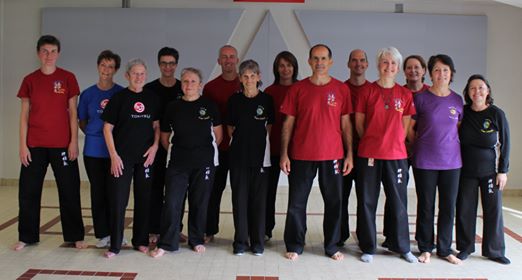 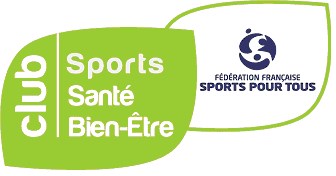 